С помощью сервиса «Земля для стройки» астраханцы могут выбрать участок для строительства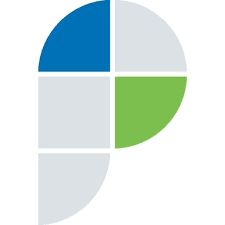 В рамках реализации национального проекта «Жилье и городская среда» Росреестр во взаимодействии с органами власти регионов проводит  анализ эффективности использования перспективных территорий, доступных для строительства жилья. Для того, чтобы информация о данных участках была доступна потенциальным инвесторам, Росреестр создал сервис «Земля для стройки», который  позволяет на Публичной кадастровой карте в режиме онлайн выбрать  и оценить  пригодные для строительства жилья  земли в разных регионах страны. В настоящее время данный сервис содержит сведения о 2209 земельных участках и 939 территориях по всей России.На публичной кадастровой карте также содержится информация о 24 земельных участках (территориях) Астраханской области с потенциалом использования под жилищное строительство общей площадью 662,7 га. Из них 16 земельных участков и территорий возможно использовать под индивидуальное жилищное строительство, остальные 8 земельных участков и территорий могут быть вовлечены под строительство многоквартирных домов. Для жилищного строительства предлагаются участки в г. Астрахань,  г. Камызяк, г. Нариманов, р. п. Лиман, п. Садовый, с. Волжское, с. Иванчуг.«Управлением Росреестра по Астраханской области совместно с органами власти и местного самоуправления области проводится работа по выбору земельных участков, которые пригодны для жилищного строительства, - комментирует руководитель Управления Росреестра по Астраханской области Татьяна Белова.Удобный сервис поиска свободных для застройки территорий позволяет застройщикам и жителям Астраханской области подобрать подходящие земельные участки для строительства, а также в режиме онлайн подать обращение о заинтересованности в уполномоченный орган (Агентство по управлению государственным имуществом Астраханской области)Сервис «Земля для стройки» на Публичной кадастровой карте доступен для всех заинтересованных лиц в сети Интернет https://pkk.rosreestr.ru. Для поиска и просмотра участков на сайте нужно выбрать вкладку «Участок» - «Жилищное строительство», ввести в строку поиск номер региона, двоеточие и звездочку (30:*). Чтобы отправить в уполномоченный орган обращение о своей заинтересованности каким-либо участком, нужно пройти по ссылке «Подать обращение» в информационном окне по соответствующему объекту.Материал подготовлен Управлением Росреестра по Астраханской области Контакты для СМИ:  +7 8512 51 34 70 Электронная почта: pressd_30@r30.rosreestr.ru Сайт: www.rosreestr.gov.ru Мы в одноклассниках: https://ok.ru/group57442898411746 Мы в instagram: @rosreestr_astrakhan30 